Online supplement 1. Study duration and distribution of 2,182 recruited participants. The study period was after the maximum point of COVID-19 epidemic in China (a). Geographic distribution in China (b). COVID-19, the coronavirus disease 2019.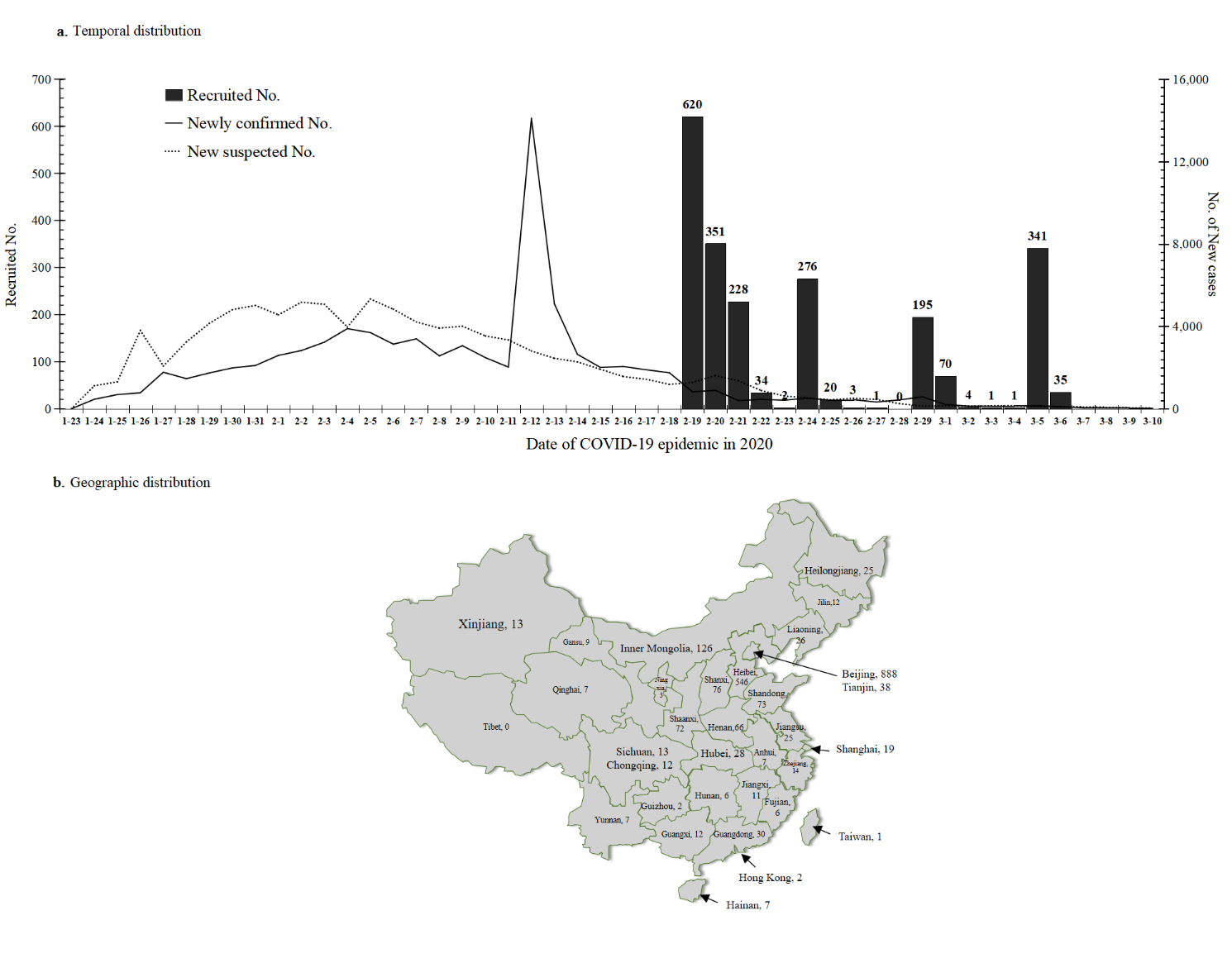 